ОПИС ДИСЦИПЛІНИ(до 1000 друкованих знаків)Метою навчальної дисципліни «Етнокультурологія» є покращення гуманітарної підготовки студентів, забезпечення орієнтації студента в етнокультурологічній науковій проблематиці, надання уявлення про системність етнокультурного аналізу, поглиблення навичок культурологічного аналізу етнічних культур, ознайомлення студентів з основними тенденціями та формами етнокультурного розвитку українського народу від найдавніших часів до сучасності;  підвищення етнічної свідомості студентів та їхньої підготовки з огляду на майбутню роботу в мультикультурному середовищі;  сприяння формуванню знань та компетенцій на основі засвоєння основ культурологічної проблематики.Завданнями дисципліни є аналіз наукової проблематики сучасних етнологічних, етнокультурних, кроскультурних досліджень на етнічному матеріалі, ознайомлення з науковим інструментарієм культурологічного аналізу етносів та традиційних суспільств, а також складної соціальної природи сучасної етнічності в полі-, мультикультурному світі, формування сучасних гуманітарних уявлень про поліцентричність культур та шляхи становлення неповторних, унікальних етнокультур в контексті загальносвітового цивілізаційного процесу.Кількість кредитів 2,5 Загальна кількість годин 75СТРУКТУРА КУРСУПОЛІТИКА ОЦІНЮВАННЯШКАЛА ОЦІНЮВАННЯ СТУДЕНТІВ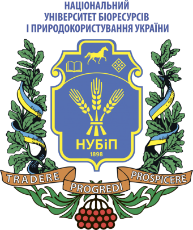 СИЛАБУС ДИСЦИПЛІНИ « Етнокультурологія »Ступінь вищої освіти - БакалаврСпеціальність 291 «Міжнародні відносини, суспільні комунікації та регіональні студії»Освітня програма «____________________________________»Рік навчання 1 , семестр  2Форма навчання _денна_Кількість кредитів ЄКТС 2,5Мова викладання українська (українська)_______________________Лектор курсуМайданюк Ірина Зіновіївна, д. філос.н., доц. __________________________________________Контактна інформація лектора (e-mail)mira-i@ukr.netСторінка курсу в eLearn hhttps://elearn.nubip.edu.ua/course/view.php?id=1388ТемаГодини(лекції/лабораторні, практичні, семінарські) Результати навчанняЗавданняОцінювання1 семестр1 семестр1 семестр1 семестр1 семестрМодуль 1Модуль 1Модуль 1Модуль 1Модуль 1Тема 1. Культура і етнос. Історико-регіональна характеристика культури.2/2Знати основні поняття та визначення етнокультурології Вміти вільно оперувати культурологічними категоріями.Розуміти різницю між поняттями етносу, народу, нації, етнічної та національної культури.Орієнтуватися в етнокультурній карті сучасного світуОпрацювання питань лекції: основні поняття дисципліни. Опрацювання  обов’язкової та додаткової літератури за темою. Написання есе, робота на навчальному порталі.Конспектуван-ня першоджерел, підготовка доповідей за темою практичного заняттяМаксимум - 35 балів (враховується  присутність на лекції та конспект лекції,  присутність та робота на практичному занятті, написання есе, самостійна робота)Тема 2. Українська етнічна культура 2/2Розуміти особливості українського етносу (нації), сутність етнічної (національної) свідомості, самосвідомості. Знати етнографічні групи українців.Уміти розкривати сутність національної культури. Розуміти взаємозв’язки та взаємовпливи української та світової культури.Самостійне опрацювання питань лекції, конспектування першоджерел, підготовка презентацій за темою лекції та результатами самостійного опрацювання , відвідування музеївМаксимум - 35 балів (враховується  присутність на лекції та конспект лекції,  присутність та робота на практичному занятті, написання есе, самостійна робота )За модуль 1.За модуль 1.За модуль 1.За модуль 1.60-100 балів (включаючи модульну контрольну роботу 18-30 балів)Модуль 2Модуль 2Модуль 2Модуль 2Модуль 2Тема 1. Матеріальна культура українців3/3Знати особливості матеріальної культури українців, народного декоративно-вжиткового мистецтва та ремесел. Розрізняти ознаки, за якими класифікується  народно-декративне та  вжиткове мистецтво. Розуміти, у чому полягає місце і роль народної творчості у сучасному житі. Вміти виконувати елементи українського народного декоративного мистецтва.  Самостійне опрацювання питань лекції, конспектування першоджерел, підготовка презентацій та творчих робіт за темою лекції та результатами самостійного опрацювання , відвідування музеїв Максимум - 35 балів (враховується  присутність на лекції та конспект лекції,  присутність та робота на практичному занятті, написання есе, самостійна робота )Тема 2. Духовна культура українців 3/3Знати докази національної самобутності українського народу, його традиції, звичаї, обряди і т.ін.Вміти брати участь у народних звичаях, обрядах. Вміти встановлювати спільне та відмінне між язичницькими віруваннями праукраїнців та християнським віровченням Самостійне опрацювання питань лекції, конспектування першоджерел, підготовка презентацій та творчих робіт за темою лекції та результатами самостійного опрацювання , відвідування музеїв Максимум - 35 балів (враховується  присутність на лекції та конспект лекції,  присутність та робота на практичному занятті, написання есе, самостійна робота ) За модуль 2. За модуль 2. За модуль 2. За модуль 2.60-100 балів (включаючи модульну контрольну роботу 18-30 балів)Модуль 3Модуль 3Модуль 3Модуль 3Модуль 3Тема 1. Українське музичне та театральне мистецтво 2/2Знати особливості українського музичного та театрального мистецтва. Розуміти внесок українських музичних та театральних діячів у розвиток світової культури. Вміти самостійно орієнтуватися у розмаїтті художніх шкіл та напрямів, основних засобах вираження, притаманних тому чи іншому різновиду та жанру мистецтв.Самостійне опрацювання питань лекції. Підготовка доповідей за темою практичного заняття:Музика як вид мистецтва. Видатні українські композитори та виконавці.Елементи театру в народних обрядах, іграх, мистецтві скоморохів, церковному богослужінні.Історичний розвиток українського театру. Театр корифеїв. Відвідати Музей театрального, музичного та кіномистецтва України Максимум - 25 балів (враховується  присутність на лекції та конспект лекції,  присутність та робота на практичному занятті, написання есе, самостійна робота )Тема 2. Українська архітектура та образотворче мистецтво2/2Знати найвидатніші пам’ятки архітектури та твори образотворчого мистецтва України. Розрізняти особливості стильових напрямків і жанрів образотворчого мистецтва та архітектури. Знати загальне поняття про архітектуру як складову частину матеріальної культури та мистецтва. Підготовка доповідей за темою практичного заняття:Архітектурні стилі. Види архітектури. Українська скульптура. Українське малярство: від візантійського стилю до авангарду.Скульптура як один з видів образотворчого мистецтва в Україні. Відвідати Національний художній музейМаксимум - 25 балів (враховується  присутність на лекції та конспект лекції,  присутність та робота на практичному занятті, написання есе, самостійна робота )Тема 3. Українська література1/1Знати історичний розвиток української літератури та найвидатніших її представників. Вміти аналізувати твори художньої літератури та розрізняти високохудожні твори. Вміти оцінювати досягнення світової та вітчизняної культури та мистецтва на основі знання історичного контексту їх створення та художньої цінності. Самостійне опрацювання питань лекції. Підготовка доповідей за темою практичного заняття:Загальне поняття про літературу. Фольклор – джерело виникнення основних літературних родів та жанрів.Відвідати Національний музей літератури УкраїниМаксимум - 20 балів (враховується  присутність на лекції та конспект лекції,  присутність та робота на практичному занятті, написання есе, самостійна робота )За модуль 3.За модуль 3.За модуль 3.За модуль 3.60-100 балів (включаючи модульну контрольну роботу 18-30 балів)Всього за 1 семестрВсього за 1 семестрВсього за 1 семестрВсього за 1 семестр70Іспит30 Всього за курсВсього за курсВсього за курсВсього за курс100Політика щодо дедлайнів та перескладання:Роботи, які здаються із порушенням термінів без поважних причин, оцінюються на нижчу оцінку. Перескладання модулів відбувається із дозволу лектора за наявності поважних причин (наприклад, лікарняний). Політика щодо академічної доброчесності:Списування під час контрольних робіт та екзаменів заборонені (в т.ч. із використанням мобільних девайсів). Реферати повинні мати коректні текстові посилання на використану літературу. В есе неприпустимий плагіат, цитати повинні коректно оформлюватися.Політика щодо відвідування:Відвідування занять є обов’язковим. За об’єктивних причин (наприклад, хвороба, міжнародне стажування) навчання може відбуватись індивідуально (в он-лайн формі за погодженням із деканом факультету)Рейтинг здобувача вищої освіти, балиОцінка національна за результати складання екзаменів заліківОцінка національна за результати складання екзаменів заліківРейтинг здобувача вищої освіти, балиекзаменівзаліків90-100відміннозараховано74-89добрезараховано60-73задовільнозараховано0-59незадовільноНе зараховано